Essense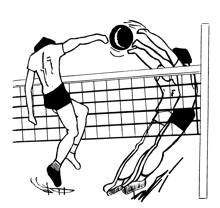 VolleybalLigaseizoen 20…. – 20….VOEG DIGITAAL  IN OF KLEEFHIERUWPASFOTO  Naam + voornaam:.....................................................  Straat + nummer:  .....................................................  Postcode + plaats:......................................................  Telefoonnummer:   …………………………................................  E-mailadres: …………….………………………….……..………..…………………  Geboortedatum:    .. / .. / 19..  Geslacht:         man / vrouw (1)  Nationaliteit:    Belg / Nederl. / ............... (1)  Wenst aansluiting bij (ploeg + nr) .......................  Datum van aanvraag:  .. / .. / 20 . .  (2)  Spelersstatuut:  recreant / semi-comp. (3) / als dame bij herenploeg (1) (4)(handtekening)  (1) = schrappen wat niet past(2)  = aanvraag vóór 1 maart  spelen	(3) = in dit geval spelersverklaring invullen	(4) = in dit geval "melding tot spelen bij herenploeg" invullen aansluitingskosten worden verrekend op betaaldag of op het einde van het seizoenAANVRAAG NIEUWE AANSLUITING